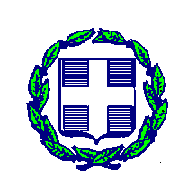 ΕΛΛΗΝΙΚΗ ΔΗΜΟΚΡΑΤΙΑ	                      ΚΑΛΥΘΙΕΣ 14/02/2024   Περιφέρεια Νοτίου Αιγαίου	                                       Αρ. πρωτ: 	7/8945 	                  Δ Η Μ Ο Σ    Ρ Ο Δ Ο ΥΔΗΜΟΤΙΚΗ ΕΝΟΤΗΤΑ ΚΑΛΛΙΘΕΑΣΤαχ. Δ/νση: Καλυθιές, 85105 Ρόδος, Γραμματεία ΠροέδρουΤηλ 22413-62658-62605      6945152023Email:proedroskalithion@rhodes.gr                         ΠΡΟΣΚΛΗΣΗ ΓΙΑ ΣΥΝΕΔΡΙΑΣΗ Παρακαλούμε όπως προσέλθετε σε συνεδρίαση σύμφωνα με τις διατάξεις του άρθρου 88 & 89 του Ν.3582/2010 που θα γίνει στις 20 -02-2024 ημέρα Τρίτη και ώρα 18:30 στο Δημοτικό Κατάστημα Καλλιθέας , το οποίο ορίσθηκε ως αίθουσα συνεδριάσεων Συμβουλίου της Τοπικής Κοινότητας για συζήτηση και λήψη απόφασης της ημερήσιας διάταξης :     ΘΕΜΑΤΑ ΗΜΕΡΗΣΙΑΣ ΔΙΑΤΑΞΗΣ :1)  Aίτημα συνδέσμου ιδιοκτητών αυτοκινήτων ΤΑΧΙ Ρόδου για θέσεις στάθμευσης.2)   Χωροθέτηση δημοσίων χώρων στον οικισμό Καλυθιών.3)  Λήψη απόφασης για εξυπηρέτηση πολιτών με ιδιαίτερες ικανότητες.4)  Αλλαγή πλαστικού χλοοτάπητα στο βοηθητικό γήπεδο Καλυθιών.5)   Επαναθέσπιση αναμνηστικών διπλωμάτων στους επαναλαμβανόμενους τουρίστες της         περιοχής μας 6)  Δημιουργία ημερολογίου Πολιτισμού με την ονομασία <<Μέρες Πολιτισμού>> στην πλατεία           Καλυθιών και στο Φαληράκι.7)  Αιτήματα Πολιτών.                                                      Ο ΠΡΟΕΔΡΟΣ                                                      ΣΩΤΡΙΛΗΣ ΒΑΣΙΛΕΙΟΣ